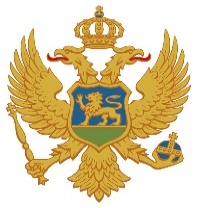 Crna GoraMinistarstvo finansija ANALIZA KONSOLIDOVANE JAVNE POTROŠNJE                                      ZA III KVARTAL 2023. GODINEPodgorica, novembar 2023. godineJAVNE FINANSIJEJavni prihodi u periodu januar – septembar 2023. godine iznosili su 2.136,6 mil. € ili 35% procijenjenog BDP-a (6.174,6 mil. €) i u odnosu na planirane veći su za 339,4 mil. € ili 18,6%. U odnosu na isti period 2022. godine, javni prihodi su veći za 526,7 mil. € ili 32,2%.Javna potrošnja u periodu januar – septembar 2023. godine iznosila je 1.951,1 mil. € ili 31,6% BDP-a i manja je za 197,5 mil. € ili 9,2% u odnosu na planiranu, dok je u odnosu na prethodnu godinu veća za 251,5 mil. € ili 14,8%.Polazeći od kretanja prihoda i rashoda, u periodu januar - septembar 2023. godine, ostvaren je suficit javnih finansija u iznosu od 212,5 mil. € ili 3,4% BDP-a.BUDŽET CRNE GOREIzvorni prihodi budžeta u periodu januar - septembar 2023. godine iznosili su 1.903,8 mil. € ili 30,8% procijenjenog BDP-a i veći su za 329,5 mil. € ili 20,9% u odnosu na planirane, dok su u odnosu na uporedni period 2022. godine veći za 456.3 mil. € ili 31,5%. U posmatranom periodu zabilježen je rast gotovo svih kategorija prihoda budžeta. Najznačajnija pozitivna odstupanja zabilježena su kod Ostalih prihoda, Prihoda po osnovu poreza na dodatu vrijednost, Prihoda po osnovu poreza na dobit pravnih lica, Doprinosa za obavezno socijalno osiguranje i Donacija i transfera.Prihodi po osnovu PDV-a do kraja septembra mjeseca naplaćeni su u iznosu od 790,0 mil. € što je za  79,7 mil. € ili 11,2% više u odnosu na planirane i 124,8 mil. € ili 18,8% više u odnosu na isti period prethodne godine. Rast ove kategorije prihoda dominantno je rezultat snažnog rasta potrošnje, kao i rasta uvoza, uz rast inflacije. Prihodi od akciza do kraja septembra ostvareni su u iznosu od 242,2 mil. € i veći su u odnosu na planirane za 40,8 mil. € ili 20,3%, odnosno 53,8 mil. € ili 28,6% u odnosu na isti period 2022. godine. Ova kategorija prihoda bilježi rast usljed snažnog rasta potrošnje, kao i prestanka implementacije Odluke o umanjenju iznosa akcize za promet bezolovnog benzina i gasnih ulja. Značajan doprinos rastu akciza, zabilježen je u posmatranom periodu i kod akcize na duvan i duvanske proizvode, a u skladu sa aktivnostima na suzbijanju sive ekonomije na tržištu, kao i ubrzanja akciznog kalendara na duvan i duvanske proizvode počev od 1. jula 2023. godine. Najveći doprinos rastu akciza za devet mjeseci 2023. godine zabilježen je kod: -  akcize na mineralna ulja i njihove derivate, i to u iznosu 134,9 mil. €, što je za 41,3 mil. € ili 44,1%, veće u odnosu na isti period prethodne godine;- akcize na duvan i duvanske proizvode, i to u iznosu 74,1 mil. €, što je za 5,7 mil. € ili 8,4%, veće u odnosu na isti period prethodne godine.Imajući u vidu da je 01. jula 2023. godine stupio na snagu član Zakona o akcizama, kojim se uvodi akciza na proizvode od šećera, kakaoa i sladoled, po ovom osnovu do sad je naplaćeno ukupno  1,4 mil. €. Značajnom rastu u realizaciji prihoda od PDV-a i akciza, kako u odnosu na plan tako i u odnosu na isti period prethodne godine, doprinijela je i dobra turistička sezona.Prihodi po osnovu Poreza na dobit pravnih lica naplaćeni su u iznosu od 141,0 mil. € i veći su u odnosu na planirane za 30,3 mil. € ili 27,4%, dok su u odnosu na uporedni period 2022. godine veći za 59,0 mil. €  ili 71,9%. Značajan rast ove kategorije prihoda u odnosu na prethodnu godinu rezultat je prevashodno rasta ekonomske aktivnosti i ostvarenih rezulata privrednih subjekata u prethodnoj godini, poboljšanja poreske discipline, kao i implementacije progresivne stope oporezivanja dobiti.  Ostali prihodi u posmatranom periodu iznosili su 143,2 mil. €, što je za 68,2 mil. € veće u odnosu na planirane, dok je u odnosu na posmatrani period prethodne godine veće za 121,9 mil. €. U okviru ove kategorije prihoda, najznačajniji priliv ostvaren je usljed prekida hedžing aranžmana iz iz 2021. godine koji je, zaključno sa septembrom mjesecom iznosio 60 mil. € i prenosa sredstava naplaćenih u okviru implementacije  projekta „Ekonomskog državljanstva“ u iznosu od 51,8 mil. €. U navedenom periodu prihodi po osnovu uplaćenih dividendi od ostvarene dobiti privrednih društava u većinskom vlasništvu države iznosili su 4,6 mil. €.Kategorija Doprinosa za obavezno socijalno osiguranje nastavlja kontinuirani rast i u trećem kvartalu, a ostvareni su na nivou od 387,8 mil. € što je za 70,0 mil. € ili 22% veće u odnosu na planirane, odnosno 80,4 mil. € ili 26,2% veće u odnosu na uporedni period 2022. godine. Dobra naplata kategorije doprinosa prvenstveno je rezultat smanjenja sive ekonomije na trzištu rada usljed smanjenja poreskog opterećenja na rad, efekata implementacije Zakona o reprogamu poreskog potraživanja, ali i uvećane osnove za obračun doprinosa usljed povećanja koeficijenata za zarade zaposlenih u javnom sektoru.U navedenom periodu značajan rast zabilježen je i kod kategorije Donacije i transferi koji su ostvareni u iznosu od 53,2 mil. €, što je u odnosu na plan veće za 21,3 mil. € i 24,2 mil. € u odnosu na uporedni period 2022. godine. Rast navedene kategorije prevashodno je rezultat izvršene uplate sredstava od strane EU, a po osnovu direktne budžetske podrške za energetsku efikasnost. Navedena sredstva, shodno Finansijskom sporazumu, predstavljaju nenamjenska sredstva koja se mogu koristiti za finansiranje budžeskih potreba.Sa druge strane, prihodi od poreza na dohodak fizičkih lica ostvareni su u iznosu od 43,3 mil. €, što je u odnosu na plan veće za 1,5 mil. € ili 3,7%, dok je u odnosu na isti period prethodne godine ova kategorija prihoda manja za 21,8 mil. € ili 33,5%. Umanjenje ove katgeorije prihoda u odnosu na isti period 2022. godine, prvenstveno je rezultat značajnog uvećanja procenta ustupanja prihoda po osnovu poreza na dohodak fizičkih lica opštinama, shodno Zakonu o izmjenama i dopuni zakona o finansiranju lokalne samouprave koji je stupio na snagu u avgustu prošle godine ('Službeni list Crne Gore', br. 086/72 od 03.08.2022. godine).Izdaci budžeta za period januar-septembar 2023. godine iznosili su 1.727,3 mil. € ili 28% procijenjenog BDP-a i u odnosu na planirane manji su za 114,6 mil. € ili 6,2% dok su u odnosu na isti period 2022. godine veći za 239,5 mil. € ili 16,1%.U strukturi ukupne potrošnje u posmatranom periodu, Tekući budžet (uključujući državne fondove i Rezervu) izvršen je na nivou od 1.630.5 mil. €, što predstavlja 94% ukupne potrošnje, dok je Kapitalni budžet izvršen na nivou od mil. 96,8 mil. €, što predstavlja 6% ukupne potrošnje.Posmatrajući glavne kategorije potrošnje u okviru Tekućeg budžeta, tekući izdaci, u navedenom periodu, realizovani su u iznosu od 728,2 mil. € i u odnosu na planirane manji su za 13,15 mil. € ili 1,8%. U okviru ove kategorije izdataka najznačajnija izdvajanja su kod Bruto zarada i doprinosa na teret poslodavca u iznosu od 473,5 mil. €, što je u odnosu na plan veće za 14,0 mil. € ili 3% i koje su realizovane u skladu sa važećim zakonskim propisima, potpisanim kolektivnim ugovorima i stvarnom obračunu zarada. Takođe, izdaci za kamate su realizovani u većem iznosu od plana za 17 mil. € i navedeno plaćanje u planu je projektovano u oktobru mjesecu, te je očekivano da će za priližno navedeni iznos biti niže ostvarenje u oktobru mjesecu. Pored navedenog, ostale budžetske pozicije u okviru Tekućih izdataka uglavnom ispod plana, shodno stvarnoj dinamici potrošnje potrošačkih jedinica.Transferi za socijalnu zaštitu, do kraja septembra, ostvareni su u iznosu od 598,8 mil. € i veći su u odnosu na planirane za 12,2 mil. € ili 2,1%, dok su u odnosu na isti period 2022. godine veći za 136,6 mil. € ili 29,6%, što je dominantno rezultat većeg izvršenja po osnovu prava iz oblasti socijalne zaštite i prava iz oblasti penzijskog i invalidskog osiguranja, usljed redovnog i vanrednog usklađivanja ovih izdataka shodno važećim zakonskim propisima.Kapitalni budžet u posmatranom periodu ostvaren je u iznosu od 96,8 mil. €, što predstavlja 64% realizacije plana. Realizacija kapitalnog budžeta zaključno sa septembrom mjesecom dominatno se ostvarena u okviru Realizacija putne infrastrukture i niskogradnje u iznosu od 54.4 % ukupnih izdataka Kapitalnog budžeta, zatim turističke djelatnosti i ekologije i prirode po 8%, Uređenja, nadzora i razvoj svih nivoa obrazovnog sistema 6.5%.Imajući u vidu realizaciju prihoda i rashoda, u posmatranom periodu ostvaren je suficit budžeta u iznosu od 176,4 mil. € ili 2,9% procjenjenog BDP-a.LOKALNA SAMOUPRAVAIzvorni prihodi budžeta jedinica lokalne samouprave u periodu januar - septembar 2023. godine iznosili su 259,7 mil. € ili 4,2% BDP-a i u odnosu na planirane veći su za 9,9 mil. € ili 4,0%, dok su u odnosu ostvarene u istom periodu 2022. veći za 70,4 mil. € ili 37,2%.Izdaci budžeta lokalne samouprave u periodu januar - septembar 2023. godine iznosili su 223,8 mil. € ili 3,6% BDP-a, što je za 82,8 mil. € ili 27% manje u odnosu na planirane, dok su u odnosu na uporedni period 2022. godine izdaci veći za 12,0 mil. € ili 5,7%. U periodu januar – septembar 2023. godine zabilježen je suficit lokalne samouprave u iznosu od 35,9 mil. € ili 0,6% BDP-a.